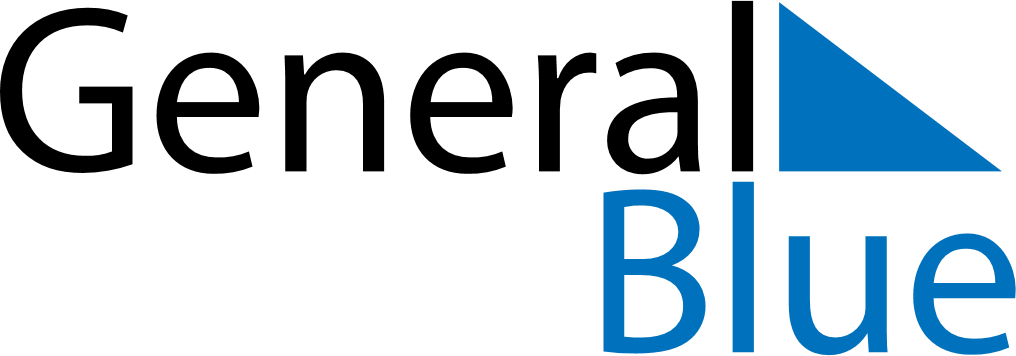 June 2024June 2024June 2024June 2024June 2024June 2024June 2024Tohmajaervi, North Karelia, FinlandTohmajaervi, North Karelia, FinlandTohmajaervi, North Karelia, FinlandTohmajaervi, North Karelia, FinlandTohmajaervi, North Karelia, FinlandTohmajaervi, North Karelia, FinlandTohmajaervi, North Karelia, FinlandSundayMondayMondayTuesdayWednesdayThursdayFridaySaturday1Sunrise: 3:22 AMSunset: 10:29 PMDaylight: 19 hours and 7 minutes.23345678Sunrise: 3:20 AMSunset: 10:32 PMDaylight: 19 hours and 11 minutes.Sunrise: 3:19 AMSunset: 10:34 PMDaylight: 19 hours and 15 minutes.Sunrise: 3:19 AMSunset: 10:34 PMDaylight: 19 hours and 15 minutes.Sunrise: 3:17 AMSunset: 10:36 PMDaylight: 19 hours and 18 minutes.Sunrise: 3:15 AMSunset: 10:38 PMDaylight: 19 hours and 22 minutes.Sunrise: 3:14 AMSunset: 10:39 PMDaylight: 19 hours and 25 minutes.Sunrise: 3:13 AMSunset: 10:41 PMDaylight: 19 hours and 28 minutes.Sunrise: 3:11 AMSunset: 10:43 PMDaylight: 19 hours and 31 minutes.910101112131415Sunrise: 3:10 AMSunset: 10:44 PMDaylight: 19 hours and 34 minutes.Sunrise: 3:09 AMSunset: 10:46 PMDaylight: 19 hours and 36 minutes.Sunrise: 3:09 AMSunset: 10:46 PMDaylight: 19 hours and 36 minutes.Sunrise: 3:08 AMSunset: 10:47 PMDaylight: 19 hours and 39 minutes.Sunrise: 3:07 AMSunset: 10:49 PMDaylight: 19 hours and 41 minutes.Sunrise: 3:06 AMSunset: 10:50 PMDaylight: 19 hours and 43 minutes.Sunrise: 3:06 AMSunset: 10:51 PMDaylight: 19 hours and 45 minutes.Sunrise: 3:05 AMSunset: 10:52 PMDaylight: 19 hours and 46 minutes.1617171819202122Sunrise: 3:05 AMSunset: 10:53 PMDaylight: 19 hours and 47 minutes.Sunrise: 3:04 AMSunset: 10:53 PMDaylight: 19 hours and 48 minutes.Sunrise: 3:04 AMSunset: 10:53 PMDaylight: 19 hours and 48 minutes.Sunrise: 3:04 AMSunset: 10:54 PMDaylight: 19 hours and 49 minutes.Sunrise: 3:04 AMSunset: 10:54 PMDaylight: 19 hours and 50 minutes.Sunrise: 3:04 AMSunset: 10:55 PMDaylight: 19 hours and 50 minutes.Sunrise: 3:04 AMSunset: 10:55 PMDaylight: 19 hours and 50 minutes.Sunrise: 3:05 AMSunset: 10:55 PMDaylight: 19 hours and 50 minutes.2324242526272829Sunrise: 3:05 AMSunset: 10:55 PMDaylight: 19 hours and 50 minutes.Sunrise: 3:06 AMSunset: 10:55 PMDaylight: 19 hours and 49 minutes.Sunrise: 3:06 AMSunset: 10:55 PMDaylight: 19 hours and 49 minutes.Sunrise: 3:06 AMSunset: 10:55 PMDaylight: 19 hours and 48 minutes.Sunrise: 3:07 AMSunset: 10:55 PMDaylight: 19 hours and 47 minutes.Sunrise: 3:08 AMSunset: 10:54 PMDaylight: 19 hours and 46 minutes.Sunrise: 3:09 AMSunset: 10:54 PMDaylight: 19 hours and 44 minutes.Sunrise: 3:10 AMSunset: 10:53 PMDaylight: 19 hours and 42 minutes.30Sunrise: 3:11 AMSunset: 10:52 PMDaylight: 19 hours and 40 minutes.